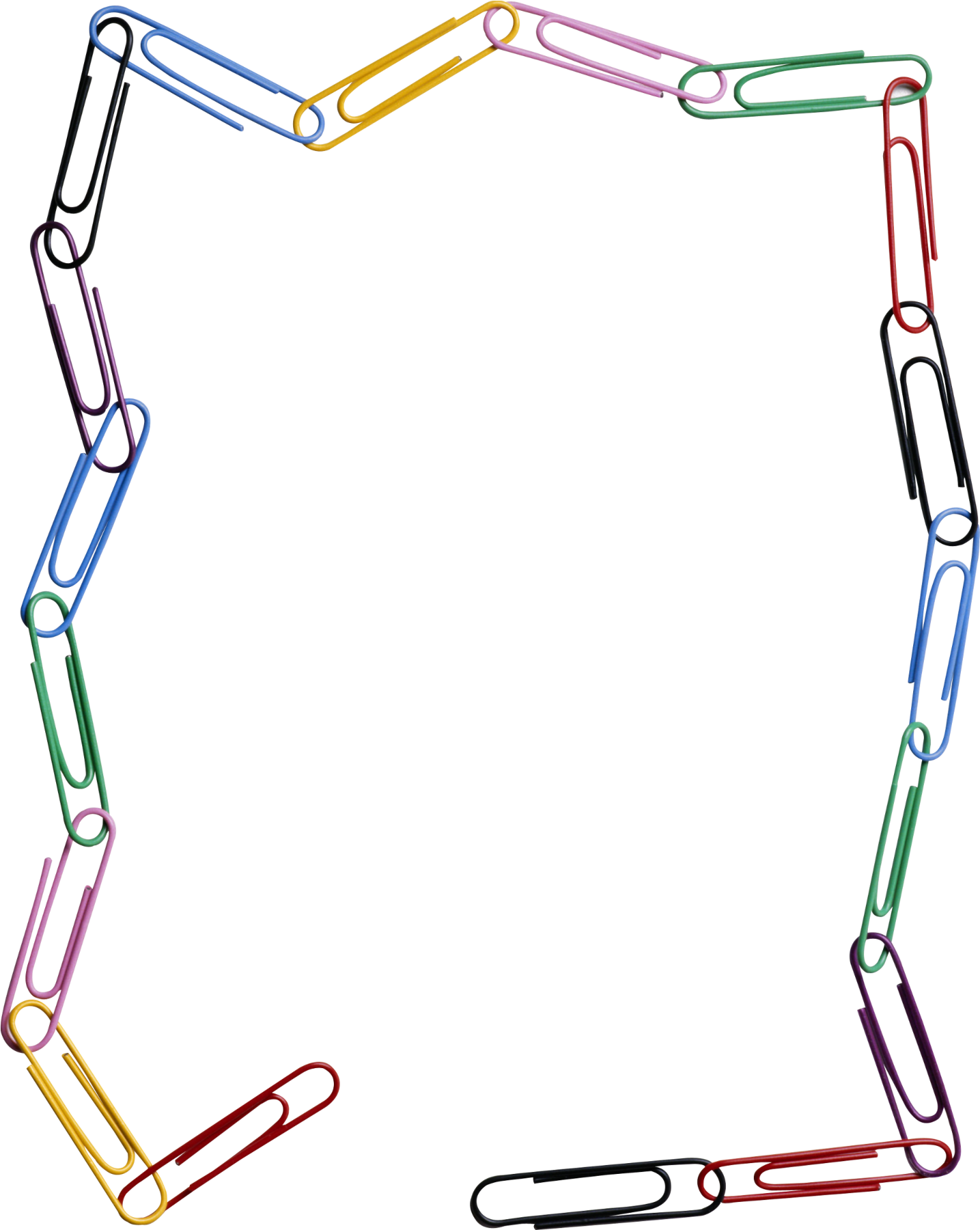 Департамент освіти Вінницької міської радиКомунальна установа   «Міський методичний кабінет»Центр практичної психології та соціальної роботиТВОРЧА ГРУПА ПРАКТИЧНИХ ПСИХОЛОГІВ,СОЦІАЛЬНИХ ПЕДАГОГІВ  ЗАГАЛЬНООСВІТНІХ ТА ДОШКІЛЬНИХ НАВЧАЛЬНИХ ЗАКЛАДІВ«Забезпечення наступності в роботі працівників психологічної служби дошкільної ланки освіти і 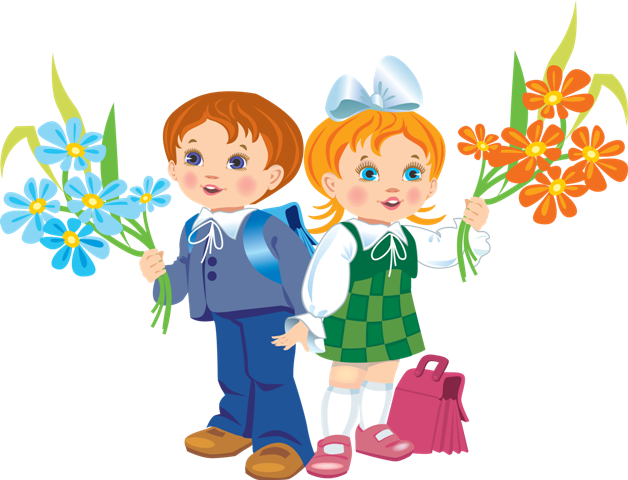 початкової школи»ВІННИЦЯ2015-2016 н.рАвторський колектив:Піотровська Ірина  - керівник творчої групи - практичний психолог закладу «Загальноосвітня школа І-ІІІ ступенів №12 Вінницької міської ради» Черниш Ольга - практичний психолог закладу «Гуманітарна гімназія №1 ім. М.І. Пирогова Вінницької міської ради» Кудлаєнко Тетяна – практичний психолог закладу «Загальноосвітня школа І-ІІІ ступенів №4 ім. Д.І. Менделєєва Вінницької міської ради»Дремко Ірина – практичний психолог закладу «Загальноосвітня школа І-ІІІ ступенів №20 Вінницької міської ради»Вацлава Ольга – соціальний педагог закладу «Навчально-виховний комплекс: загальноосвітня школа І-ІІІ ступенів - гімназія №2 Вінницької міської ради» Савчук Ірина - соціальний педагог закладу «Навчально-виховний комплекс: загальноосвітня школа І-ІІІ ступенів - гімназія №6 Вінницької міської ради»Раку Наталя - соціальний педагог закладу «Загальноосвітня школа І-ІІІ ступенів №27 Вінницької міської ради»Шерстюк Вероніка – практичний психолог дошкільного навчального закладу № 18Заїка Наталія – практичний психолог дошкільного навчального закладу № 36Поплавська Оксана – практичний психолог дошкільного навчального закладу № 59ЗмістІ. Вступ …………………………………………………………………………………..4Забезпечення наступності в роботі працівників психологічної служби дошкільної ланки освіти і початкової школи ……………………………………………………….5Аспекти успішної соціалізації дітей при переході з дитячого садка до молодшої школи ……………………………………………………………………………………...7Адаптація першокласника до школи …………………………………………………..11Матеріали виступів на батьківських зборах …………………………………………..18Тренінг для батьків та вчителів «Знаходимо спільну мову разом» ……………….....23Заняття з елементами тренінгу для адаптації  «Я – частинка нашого класу» …........27ІІ. Висновки ……………………………………………………………………………..33ІІІ. Використана література …………………………………………………………..34ВСТУПШкола не повинна вносити різкогоперелому в життя дитини. Нехай, ставши учнем, дитина продовжуєробити сьогодні те, що робила вчора.Нехай нове з'являється в її житті поступовоі не збентежує лавиною переживань.В.О. Сухомлинський Реформаційні процеси, що відбуваються у сучасному освітньому просторі, зумовлюють нагальність розв’язання комплексних соціально-педагогічних завдань, одним з яких є забезпечення наступності між суміжними ланками освіти. У відповідності з чинним законодавством та нормативно-правовими документами саме наступність є однією з обов’язкових умов здійснення неперервності здобуття освіти, яка певною мірою має забезпечити єдність, взаємозв’язок та узгодженість мети, змісту, методів, форм навчання й виховання з урахуванням вікових особливостей дітей на суміжних щаблях освіти.Реалізація принципу безперервності освіти має починатися з забезпечення наступності між першими її сходинками – дошкільною і початковою ланками. Забезпечення наступності та взаємодії між дошкільною та початковою освітою утворює простір для реалізації в педагогічному процесі дошкільного навчального закладу і початкової школи єдиної, динамічної та перспективної системи, спрямованої на розвиток, виховання і навчання старших дошкільників і молодших школярів. Саме тому сучасні тенденції розвитку дошкільної і початкової ланок освіти мають багато спільного, зокрема передбачають орієнтацію на особливості дитини, створення сприятливих умов для формування у неї належної спрямованості, самосвідомості, позитивної самооцінки, самоповаги та шанобливого ставлення до тих, хто її оточує, конструктивних мотивів поведінки, нахилів, потреб характеру, пізнавальних, психічних процесів тощо.У Базовому компоненті дошкільної освіти та Державному стандарті початкової загальної освіти визнається пріоритетність компетентнісного підходу до розв’язання основних завдань дошкільної та початкової ланок освіти. Ці документи покликані забезпечити поетапне становлення дитячої особистості, її фізичний, пізнавальний, соціальний, естетичний розвиток, набуття нею певного практичного досвіду, необхідного для використання у майбутньому житті.Напрямки наступностіПерший напрямок – це узгодити мету на дошкільному і початковому шкільному рівнях.Другий напрямок – збагатити освітній зміст у початковій школі.Третій напрямок - удосконалити форми організації і методи навчання.Забезпечення наступності в роботі працівників психологічної служби дошкільної ланки освіти і початкової школи Актуальна проблема сьогодення - встановити наступність на державному рівні між дошкільними навчальними закладами і початковою школою, а також визначити форми роботи з дітьми.  Головний напрямок державної політики у сфері виховання - особистісно-орієнтований підхід до дитини, тому основне педагогічне завдання дорослих – створити сприятливі умови для повноцінного життя дошкільника, для реалізації ним свого природного потенціалу (фізичного, психологічного, соціального), для прояву своєї індивідуальності в подальшому. Щоб забезпечити реальну перспективність і наступність у роботі дошкільного закладу та школи важливо дотримуватись певних умов: співробітництво має бути довготривалим і нерозривним; робота - системною і плановою; завдання - комплексними та інтегрованими.У педагогічній науці «наступність і перспективність» розглядається як дві сторони одного і того ж педагогічного явища. Перспективність — це погляд знизу вверх, а наступність — погляд зверху вниз.  Перспективність — це визначення пріоритетних ліній, підготовки дітей дошкільного віку до школи, які б максимально враховували потреби початкової школи в готовності дитини до оволодіння новою, провідною в молодшому шкільному віці навчальною діяльністю, творчим характером цієї діяльності, вільним проявом психічних новоутворень даного періоду, подальшим соціальним розвитком дітей у нових для них соціальних ролях учнів, способи діяльності тощо.Наступність - це врахування того рівня розвитку дитини, з яким вона прийшла до школи, опора на нього. Це забезпечує органічне, природне продовження розвитку, виховання і навчання, започаткованих в дошкільному періоді життя дитини. Наступність розглядають як закономірність психічно-фізичного розвитку; як умову реалізації безперервної освіти; як принцип навчання і виховання.Проблеми наступності і перспективності мають декілька наукових аспектів. Інформаційно-просвітницький аспект педагогічної освіти передбачає:• визначення напрямків розвитку, освіченості та виховання дітей на кожній наступній сходинці освіти;• ознайомлення з новітніми технологіями, програмами навчання та виховання обох ланок освіти (старша група дошкільного закладу та перший клас початкової школи);• встановлення доцільного співвідношення між загальною та спеціальною підготовкою до школи, знаннями, вміннями і навичками;З метою реалізації даного аспекту наступності використовуються такі форми взаємодії педагогічних колективів: семінари-практикуми щодо обговорення програм, взаємний обмін лекціями, конспектами, робота творчих груп (вихователі старших груп, вчителі початкових класів) тощо.Психологічний аспект:•   вивчення особливостей розвитку дітей на перехідному етапі;•   визначення специфіки переходу від ігрової до навчальної діяльності;• забезпечення психологізації навчально-виховного процесу як умови формування особистості на двох рівнях;Форми взаємодії педагогічних колективів: семінари, семінари-практикуми, тренінги (педагогічного спілкування, комунікативних умінь), спільна робота практичних психологів школи та дошкільного закладу тощо.Методичний аспект:• взаємне ознайомлення з методами і формами навчально-виховної роботи в старшій групі дошкільного закладу та в 1-му класі школи;• забезпечення наступності щодо методів та прийомів роботи з дітьми з розвитку мовлення, математики, ознайомлення з навколишнім, фізичного, естетичного, соціального виховання.Цей аспект реалізується через взаємовідвідування вихователями та вчителями занять (уроків) з наступним спільним обговоренням, семінари-практикуми з певних методик; проведення спільних педагогічних нарад, виставок, конференцій; взаємоконсультування педагогами; обмін передовим педагогічним досвідом роботи тощо.Практичний аспект:•    попереднє знайомство вчителів із своїми майбутніми учнями;•    кураторство вихователями своїх колишніх вихованців.Конкретними формами реалізації змісту цього аспекту є: проведення днів відкритих дверей в школі та дошкільному закладі; відвідування свят у школі (День знань, Свято Букваря, останнього дзвоника); спостереження за діяльністю дітей на заняттях та поза ними; бесіди з дітьми та їх вихователем; створення «школи майбутнього першокласника»; організація спільних концертів, спортивних змагань; ремонт і виготовлення іграшок дітьми тощо.Підсумком співпраці педагогічних колективів є спільна педагогічна рада вчителів та вихователів, де аналізуються результати підготовки до школи, помилки та упущення, прогнозується подальша співпраця школи та дошкільного закладу.Провідною в освітньому процесі як дошкільного закладу, так і початкової школи повинна стати діалогічна форма спілкування дорослого з дітьми, що сприяє розвитку в дитини активності, ініціативності, почуття власної гідності і самоповаги .Аспекти успішної соціалізації дітей при переходіз дитячого садка до молодшої школи Дошкільний навчальний заклад - найперше спеціально створене суспільне середовище для дитини, основне призначення якого - соціальна адаптація її до умов життя в товаристві незнайомих дітей і дорослих. За таких обставин ДНЗ виступає своєрідним посередником між вузьким родинним колом, з якого виходить малюк, і незнайомим світом, до життя в якому він має незабаром опинитися.Важливим напрямом роботи дошкільного навчального закладу, на нашу думку, має стати турбота про збагачення соціального досвіду вихованця і складатися з:- орієнтованої діяльності (дійового пошуку і знаходження орієнтирів, установлення зв’язків та найпростіших залежностей, визначення власного місця у предметному та людському оточенні);- пристосування (звикання, адаптація до нових умов життя, до незвичайних вимог соціуму та своїх потреб);- перетворення (корисний, доцільний, оптимальний вплив дитини на навколишні предмети, людей, саму себе).Для дитини, яка соціалізується, особливо у процесі підготовки до школи, важливе значення має участь у цьому процесі сім’ї, дошкільного закладу і початкової школи. У зв’язку з цим підготовка дітей до школи на основі взаємодії сім’ї, дошкільного закладу і школи визначається як соціально-особистісне явище, зумовлене сукупністю чинників, методів, засобів і форм сучасного навчання і виховання, а також адміністративних і загальноосвітніх заходів, які перетворюються ним на систему, спрямовану на формування цілісної особистості, її соціальної компетентності .Для забезпечення наступності у роботі дошкільного навчального закладу та початкової школи вихователь повинен добре знати зміст, завдання, принципи та методи навчання у школі. Він має бути добре обізнаним з нормативно-правовими документами, які регулюють роботу школи.Наступність у роботі дошкільного навчального закладу і школи досягається тоді, коли навчально-виховний процес у дошкільному навчальному закладі спрямований на всебічний розвиток та підготовку дітей до навчання у школі, коли встановлені тісні контакти між дошкільним навчальним закладом і школою.Досить ефективні такі форми взаємодії між вихователем дитячого садка і вчителем, як взаємне ознайомлення з програмами, відвідування відкритих уроків та занять, ознайомлення з методами і формами роботи, тематичні бесіди про вікові особливості розвитку дитини. Чимало важливими є зв'язки між дитячим садом, школою, іншими установами, сім'єю:співпраця з методичним кабінетом;спільна участь у педагогічних радах і семінарах;відвідування дітьми підготовчої групи дитячого саду першого класу;співпраця з родиною через взаємодію з батьківським комітетом;співпрацю з психолого-педагогічної консультації та медичними працівниками.Зазначені види робіт орієнтовані на забезпечення природного переходу дошкільника з дитячого саду в школу, педагогічна підтримка нової соціальної ситуації, допомога у соціалізації, допомога сім'ї у співпраці з дитиною, при вступі дитини до школи.Вихователь дитячого садка і вчитель школи знайомлять один одного зі специфікою планування виховної роботи в дитячому саду і тематичними планами уроків у школі. Це визначає необхідний рівень розвитку, який дитина має досягти до кінця дошкільного віку, той обсяг знань і умінь, який потрібен йому для освоєння читання, письма та математичних знань.Відвідування вихователем уроків у школі, а вчителем - занять у дитячому садку дозволяє познайомитися з обстановкою і організацією життя і навчання дитини, обмінятися досвідом, знайти оптимальні методи, прийоми і форми роботи. Так, вихователі дитячих садів можуть на основі аналізу відкритих уроків запропонувати вчителям першого класу способи застосування в навчанні ігрових методів, наочних посібників, сприяючи більш тісному навчально-методичної наступності між дитячим садком і школою. Педагоги під час таких відвідувань можуть обмінюватися інформацією про педагогічні новинки в періодичній пресі.У процесі аналізу отриманих результатів спільної діяльності досягаються взаємні угоди про найбільш плідних формах співпраці, які дозволяють педагогам інформувати один одного про успішність дітей, труднощі у їх вихованні та навчанні, обстановки в сім'ї і т.д. Вихователь тривалий час спостерігає за дитиною, він може дати докладні відомості про його особу якостях, рівні розвитку, стані здоров'я, інтереси, індивідуальні особливості, характер і темперамент. Також він може дати рекомендації з вибору способів індивідуального підходу до нового учневі та його рідним. Педагоги та вихователі також можуть розробляти спільні програми, форми і способи роботи з сім'ями, діти яких мають проблеми в розвитку навичок соціалізації.Дуже важливі форми обміну досвідом старших дошкільників та учнів у першому класі. Дитячий садок спільно зі школою організовує різні заходи, на яких зустрічаються вихованці дитячого саду і учні. Такі зустрічі актуалізують їх допитливість, посилюють інтерес до школи і соціальних явищ. Майбутні першокласники навчаються у школярів способам поведінки, манерам розмови, вільного спілкування, а школярі - проявляти турботу про молодших товаришів.Отже, роблячи висновок з усього вище сказаного, можна сказати, що школа і дитячий сад - два суміжних ланки в системі освіти, і їхнє завдання - забезпечити якісне психолого-педагогічний супровід, що дозволяє не тільки подолати виникаючі у дитини труднощі, але й забезпечити їх профілактику. Тут важлива організація своєчасної допомоги з боку медичних працівників та дитячої поліклініки, корекційно-психологічна допомога дитячого садка і школи, мобілізація зусиль і, звичайно ж, розуміння і співпрацю з батьками, з родиною дитини, що є безпосереднім ланкою в роботі з дітьми. Багатоаспектність проблеми наступності між дитячим садком і школою потребує конструктивного діалогу всіх зацікавлених соціально-адміністративних груп і структур.Дитина засвоює соціальний досвід шляхом входження до соціального середовища, зокрема сім’ї, дитячого садка і школи, які мають певні соціальні зв’язки, з іншого - активно відтворює їх завдяки власній активній діяльності у процесі гри, праці, навчання, тобто взаємодіючи із суб’єктами. Вміння дитини увійти в дитячий колектив, діяти спільно з іншими, поступатися, підкорятися при необхідності, почуття товариськості - якості, які забезпечують їй безболісну адаптацію до нових соціальних обставин, сприяють створенню сприятливих умов для її подальшого розвитку, полегшують і перші кроки в класному колективі, і шкільне життя в майбутньому.Для вирішення питання соціальної адаптації дитини в шкільне життя необхідно об’єднувати педагогічні зусилля батьків і педагогів, що зумовлює необхідність цілеспрямованої взаємодії сім’ї, дошкільного закладу, школи і держави як суб’єктів педагогічного процесу та на її основі - організації підготовки дітей до школи.У психологічній літературі, присвяченій аналізу шкільної зрілості, найчастіше називаються наступні елементи психологічної готовності: інтелектуальний, особистісний і емоційно вольовий. На даний момент розроблений ряд психодіагностичних методик, що дозволяють визначити ступінь готовності дитини до навчання в школі (Л. Венгер, Р. Вітцлак, Н. Гуткіна та ін.). Особистісну готовність «виміряти» набагато складніше, хоча її важливість і значущість сумнівів не викликає. За даними різних дослідників, від 15 до 40% учнів початкових класів перебувають у стані дезадаптації. Однією з причин виникнення такої проблеми вважається особистісна  непідготовленість дитини до школи, де навчання передбачає колективний характер діяльності. Отже, майбутній школяр повинен мати певні навички: − спілкування з дорослими і однолітками, знаходження свого місця в групі дітей; − дотримання певних норм і правил поведінки і спілкування; − уміння правильно оцінити свої реальні і потенційні можливості (здібність до самооцінки). Для досягнення бажаних результатів доцільним є проведення корекційно-розвивальних занять саме в старших групах дитячих закладів: у першому півріччі – як підготовчих до діагностики рівня психологічної готовності до шкільного навчання; у другому півріччі – корекційних занять з тими дітьми, хто під час першого діагностування показав низький та середній рівні готовності до шкільного навчання. Доречно використовувати програми «Пограємось у школу», «Розвиток психомоторних функцій у дітей 5 року життя» та ін. Доцільним є також проведення спільної роботи дітей з батьками. Організація таких занять надає можливість батькам зрозуміти, з якими труднощами можуть зустрітися їхні діти та як вони можуть допомогти в їх подоланні. Старший дошкільний вік завершує початковий етап соціалізації дитини на рівні дошкільного навчального закладу. На цьому етапі відбуваються суттєві зміни в її житті. Складовими соціальної адаптації є: уміння прилаштовуватися до життя в нових соціальних умовах, розуміння нового періоду свого життя, особистісна активність у встановленні гармонійних зв’язків із соціальним оточенням, що потребує вміння унормовано поводитися, відстоювати власні думки, позицію. Результатом ранньої соціалізації є вільне спілкування дітей з однолітками і дорослими та готовність до школи. Від того, як відбувається процес ранньої соціалізації багато в чому залежить подальше життя людини, оскільки в цей період приблизно на 70% формується людська особистість. Велике значення для соціалізації майбутніх школярів має обізнаність батьків. Тому необхідними є різні види просвітницької діяльності. А саме: конференція для батьків «Психологічна готовність батьків до навчання дітей у школі», яка проводиться на початку навчального року для батьків старших груп, семінар-практикум «Скоро нам до школи», систематичне консультування батьків за темами «Розвиваємо емоційно вольову сферу дитини», «Як підвищити самооцінку дитини», «Розвиток дрібної моторики рук» та ін. У процесі соціалізації дитина стикається з різними мікросоціумами, якими зазвичай є сім’я, дошкільний навчальний заклад, найближче оточення. При переході від одного до іншого соціального середовища дитина переживає кризу входження в нову соціальну спільноту, розчинення в ній, процес адаптації, що детермінується процесом індивідуалізації й завершується інтегруванням в соціальне середовище. Реалізація ігрових технік у роботі з дітьми полегшує адаптацію їх до нових соціальних умов, допомагає їм адекватно сприймати себе та інших людей, опанувати конструктивні форми поведінки й основи комунікації в суспільстві.Найважливішим кроком в процесі отримання дитиною соціальної ідентичності є початок навчання в школі, безпосереднє включення її в той соціальний контекст, деякий образ якого склався в дитини в результаті розповідей дорослих про школу і навчання. У дитини з’являється можливість діяти в цій новій для неї соціальній ситуації. У цей час на перший план виходить адаптація маленького учня до нових умов. Поняття «шкільна адаптація» використовується в описуванні різних труднощів, що виникають у дітей у зв'язку з навчанням у школі. Після вступу до школи відбувається зміна соціальної позиції дитини, що спричинює ламання стереотипів поведінки і взаємин з оточуючими, необхідність засвоєння нових вимог, пропонованих їй учителем і батьками. Усі діти проходять період адаптації до школи, навіть ті, котрі мають попередню підготовку. Цей період продовжується в середньому від 10–18 днів до 1– З місяців і супроводжується зростанням внутрішньої напруженості дитини, підвищенням рівня тривожності і зниженням самооцінки. При нормальній шкільній адаптації емоційне самопочуття й самооцінка стабілізуються, якщо ж процес адаптації дитини  в 1-му класі ускладнений, може простежуватися деформація її особистісного розвитку. Ми вважаємо, що показниками адаптації є продуктивність у навчальній діяльності, позитивне емоційне самопочуття, відсутність внутрішньої напруженості. Більшість дітей адаптується до школи досить швидко, із задоволенням відвідує заняття; вони виконують завдання, підкоряються вимогам учителя і батьків. У деяких дітей процес адаптації сильно затягується. Іноді на першому році навчання повноцінної адаптації до школи так і не відбувається, але це не завжди супроводжується явними ускладненнями в освоєнні шкільної програми і може проходити на фоні гарної успішності. Адаптація дітей відбувається швидше й легше, якщо тип педагогічної взаємодії вчителя з учнями є особистісно  орієнтованим, а не навчально-дисциплінарним. Такий учитель створює в класі сприятливу атмосферу. Шлях розвитку кожної дитини індивідуальний. Хтось починає раніше за інших ходити, але потім довго не говорить. Хтось, навпаки, не вміє швидко бігати, зате починає говорити цілими фразами і добре запам’ятовує букви. Тому до шкільного віку діти мають різний багаж досвіду, знань, умінь, навичок, звичок. Безумовно, що згодом кожен навчиться читати й рахувати, і навіть стане грамотним, але до моменту вступу до школи важливо, щоб дитина мала добру здатність до навчання. Саме від цієї готовності залежить адаптація маленького школяра до шкільного життя; як він опановуватиме навчальну діяльність; зрештою, як формуватиметься його особистість та проходитиме соціалізація. Актуальними залишаються питання наступності в роботі дошкільних та загальних навчальних закладів, узгодження програм, а також налагодження плідної взаємодії з усіма іншими інститутами, у яких зростають і виховуються діти. Створюючи в садках, школах простір для співпраці дітей, педагогів, батьків, ми надаємо можливість дитині успішно соціалізуватися. Співпраця передбачає реалізацію моральних категорій: рівності, справедливості, взаємного піклування, доброти, що забезпечує кожному вихованцю, учневі умови для освіти та самовиховання згідно з його бажаннями та можливостями. У центрі уваги педагогічного процесу стоїть дитина, її творчі сили, її соціалізація. Тільки в контакті з дорослими людьми можливе засвоєння дітьми суспільно-історичного досвіду людства та реалізація властивої їм від народження потенційної здатності стати повноцінними представниками  суспільства.Адаптація першокласника до школиБути школярем означає для дитини не тільки отримання нового статусу в цих стосунках, статусу належності до світу дорослих, а також визнання оточенням її дорослості. У першокласника з'являються як нові права, так і нові обов'язки. Процес адаптації тісно пов'язаний з тим, наскільки дитина здатна відповідати новим вимогам.Період пристосування першокласника до шкільного навчання може супроводжуватися зростанням внутрішньої напруженості, підвищенням рівня тривожності й зниженням самооцінки.Психологічне напруження є результатом реакції на зміну оточення. Не всі діти знають, чим відрізняється вчитель від вихователя, уроки від занять. Іноді буває й так, що батьки залякують своїх дітей прогнозами щодо майбутнього навчання в школі, намагаючись розбудити свідомість своїх малюків. Звичайно, дорослі не бажають дітям поганого, але на дітей такі прогнози можуть впливати досить негативно.Занепокоєння викликають також діти, які до вступу в школу не відвідували дошкільні навчальні заклади. Часто такі діти не вміють налагоджувати стосунки з ровесниками та дорослими, які не входять до кола їхнього звичного спілкування.Сприятливі умови допомагають через деякий час стабілізувати емоційне самопочуття, яке впливає на зменшення або зникнення внутрішньої напруженості й підвищення продуктивності навчальної діяльності. Іноді трапляються випадки, коли процес звикання до школи сильно затягується або так і не відбувається впродовж усього першого навчального року. Ускладнення адаптації може негативно вплинути на особистісний розвиток дитини.Проблеми психологічної готовності дитини до навчання в школіПсихологічна готовність дитини до навчання в школі — предмет постійної уваги психологів. Від успішного розв'язання цієї проблеми залежить адаптація дитини до шкільного життя, оволодіння нею навчальною діяльністю і, як наслідок, формування всебічно розвиненої особистості.За останні роки психологи провели багато досліджень, спрямованих на виявлення особистісного потенціалу дітей шести- і семирічного віку. Результати показали, що шестирічні діти мають більші фізичні та пізнавальні здібності, відносно вищу чутливість до навчання.Проте доводиться враховувати, що вони вирізняються підвищеною збудливістю, емоційністю, досить швидкою втомлюваністю, нестійкістю уваги, ситуативністю поведінки.Вступ до школи і початковий період навчання викликають перебудову всього способу життя й діяльності дитини. Цей період однаково важкий для дітей, які вступають до школи і в 6, і в 7 років. Спостереження фізіологів, психологів, педагогів показують, що серед першокласників є діти, які через індивідуальні психологічні особливості важко адаптуються до нових умов, лише частково можуть упоратися (або не можуть зовсім) з розкладом роботи й навчальною програмою.Дитина, яка вступає до школи, має бути зрілою у фізіологічному та соціальному сенсі, повинна досягти відповідного рівня розумового та емоційного розвитку. Навчальна діяльність потребує відповідного рівня знань про довколишній світ, сформованості елементарних понять. Дитина повинна вміти узагальнювати й диференціювати предмети і явища, планувати свою діяльність та здійснювати самоконтроль. Важливе позитивне ставлення до навчання, здатність до саморегуляції поведінки, вияв вольових зусиль для виконання поставлених завдань. Не менш важливі й навички розмовного спілкування, розвинена дрібна моторика рук, зорово-рухова координація.Перші п'ять років життя дитини дослідники називають «роками чудес». Закладені в цей час емоційне ставлення до життя, до людей, наявність або відсутність стимулів до інтелектуального розвитку впливають на всю подальшу поведінку і спосіб мислення людини.Важливим соціальним інститутом у цей період розвитку дитини є сім'я. Батьки — перші вихователі дітей у житті. Приклад батьків — найкраща школа для дітей. Вивчення соціально-психологічних характеристик низки сімей дітей-дошкільників дало змогу виділити серед них кілька груп:з демократичним стилем спілкування і відносин (близько 23 %); діти з цих сімей часто виявляють ділове співпереживання, доброзичливість, колективістсько спрямовані;з авторитарним (14 %); мають понад 65 % дітей з егоїстичною спрямованістю, які виявляють агресивність, часто порушують дисципліну, здебільшого замкнені, менш активні, безініціативні, переважно несамостійні у своїх вчинках, важче оволодівають моральними нормами;з ліберальним (16%); діти з цих сімей схильні до вседозволеності, порушень дисципліни, неслухняні;зі змішаним (29 %); діти в цих сім'ях поводяться по-різному: бувають агресивними, замкненими, можуть виявляти колективістську спрямованість;із ситуативним (18 %); як і в змішаній групі, цей стиль викликаний схильністю батьків до різних крайнощів у поведінці, побуті, ставленні до дітей.Готовність дитини до школи передусім залежить від батьків. Якщо дитина відвідує дитячий садок, то значною мірою це залежить від вихователів: адже підготовка дитини до школи передбачена програмою дитячого садка. Але ці програми не повністю враховують психологічні аспекти проблеми.Особливої уваги потребують діти, які не відвідували дитячий садок — так звані домашні діти. Вони, як правило, менш комунікабельні, важче встановлюють контакти з учителем і однолітками, не дуже комфортно почуваються в колективі, бояться залишатись у школі без батьків. Діти, які живуть у вузькому, замкненому мікросередовищі, мають найбільш тяжкі прояви емоцій і поведінки в процесі звикання до нових умов життя.Крім цього, на адаптацію дитини до школи впливає низка несприятливих чинників: функціональна неготовність до навчання в школі, незадоволеність у спілкуванні з дорослими, неадекватне усвідомлення свого становища в групі однолітків, неправильні методи виховання в сім'ї, негативне ставлення дитини до вступу в 1-й клас, конфліктні ситуації в сім'ї через низький рівень освіти батьків або алкоголізм, негативний стиль ставлення вчителя до дітей. Учителю доцільно звернути особливу увагу на дітей, які виховувались удома, уважніше познайомитися із сім'ями, проводити ретельну індивідуальну роботу з батьками з проблем соціальної адаптації дитини в школі.Необхідною умовою адаптації дитини є психологічна готовність до навчання, тобто такий рівень її психічного розвитку, який створює умови для успішного оволодіння навчальною діяльністю.Основні показники психологічної адаптації дитини до школи, які констатують проходження адаптаційного періоду:Формування адекватної поведінку.Установлення контактів з учнями, учителем (міжособистісні стосунки).Оволодіння навичками навчальної діяльності.Компоненти психологічної готовностіМотиваційний — відображає бажання чи небажання дитини навчатися. Від нього залежить входження дитини в нову для неї діяльність, яка відрізняється від ігрової своєю обов'язковістю, розумовим напруженням, необхідністю подолання труднощів.Інтелектуальний:обізнаність, яка характеризується обсягом знань про навколишній світ, живу й неживу природу, соціальні явища;рівень розвитку пізнавальної сфери: довільна концентрація уваги, аналітичне мислення (здатність розуміти суттєві ознаки та зв'язки між явищами), раціональний підхід до дійсності, логічне запам'ятовування;уміння й навички звукового аналізу слів, підготовка руки до письма (певний розвиток тонкої моторики рук і зорово-рухової координації).Особистісний:чітке усвідомлення дитиною своєї внутрішньої позиції, статевої належності;навички самообслуговування;уміння підкорятися обставинам, поступатися в разі потреби своїми бажаннями;уміння опановувати себе, зважати на думку інших дітей;моральна зрілість (знання норм поведінки, позитивне ставлення до цих норм, осмислена реалізація їх у контактах з оточенням);уміння спілкуватися з учителем, учнями;сформованість внутрішніх етичних норм та критичної самооцінки;здатність бачити позицію партнера, розуміти подвійний зміст запитань тощо.Емоційний — цей компонент виявляється в тому, що дитина йде до школи охоче, радісно. Такі переживання роблять її відкритою для контактів з учителем, новими товаришами, підтримують упевненість у собі, прагнення знайти своє місце серед однолітків. Важливим моментом емоційної готовності є переживання, пов'язані із самою навчальною діяльністю та її першими результатами.                 Вольовий виявляється:у вмінні керувати своєю поведінкою;певному рівні розвитку пізнавальних процесів;довільному сприйнятті, тобто вмінні не тільки слухати, а й чути вчителя, товаришів;довільному запам'ятовуванні й відтворенні, умінні довільно виконувати дії, робити не тільки те, що цікаво, а й те, що потрібно, доводити розпочату справу до кінця.
     Важливо зазначити, що психологічна готовність — це необхідна умова успішної адаптації дитини до шкільного життя. Проте є чимало дітей, які все ж таки не можуть «ужитися» в нову роль. Вони часто скаржаться на нездоров'я, перебувають у пригніченому настрої, повноцінно не засвоюють навчальний матеріал, не мають близьких друзів, знають на ім'я та прізвище лише частину однокласників тощо. Поряд із тим для визначення рівня готовності дитини до школи, окрім психологічної готовності, потрібно враховувати ще такі параметри:розвиток значимих для школи психофізіологічних функцій;розвиток пізнавальної діяльності;стан здоров'я.Схема обстеження дитини при всіх формах дезадаптаціїПеревіряється, чи не порушені пізнавальні процеси (блок діагностичних методик готовності до школи).Перевіряється здатність дитини до навчання (завдання з дозованою роллю дорослого), сформованість елементів навчальної діяльності, внутрішнього плану дій, довільної регуляції поведінки.Аналізуються особливості навчальної мотивації дитини, рівень амбіцій, інтереси.Обов'язково перевіряються навчальні навички дитини, проглядаються її зошити з письма, математики, даються завдання з читання, письма, розв'язання задач.Виявляється емоційний компонент неуспішності: як дитина ставиться до поганих (задовільних) оцінок, який отримує типовий зворотний зв'язок від дорослих — учителів, батьків? Чи є сферадіяльності, яка компенсує неуспішність у навчанні? Що відбудовує всю систему міжособистісних відносин дитини?Виявляються типові види допомоги батьків дитині в навчальній діяльності (хто займається? Чи багато? Які засоби допомоги? Який стиль сімейного виховання?).Вивчається передісторія випадку, дається ретельний аналіз історії поведінки, який проводиться самими батьками.Анкета для оцінюваннярівня шкільної мотивації й адаптаціїН. ЛускановоїФорма проведення: індивідуальна, групова.Із шестирічками — індивідуальна або в малій групі, Із семилітками — групова, але в групі не більш як 15 осіб (важливо, щоб діти вміли орієнтуватися на аркуші паперу і добре знали числа від 1 до 10).Час проведення: 10—15 хв.Інструкція для дітей, «Зараз я вам поставлю кілька запитань про те, як ви почуваєтеся в школі, що вам подобається, а що — ні, На кожне запитання ви можете відповісти: «так» (+) або «ні» (-). В анкеті немає «правильних» і «неправильних» відповідей. Відповідайте так, як є».Інструкція для психолога. Для проведення групового анкетування необхідно заздалегідь підготувати бланки з номерами запитань, підписані прізвищами учнів. Під час анкетування психолог зображає на дошці в клітинку такий самий бланк, як у дітей, і перед кожним запитанням показує на ньому, де саме потрібно ставити відповідь. Крім того, після кожного запитання психолог докладно пояснює можливі варіанти відповіді і відповідні їм позначення (+, -). Наприклад, відповідаючи на запитання «Тобі подобається в школі чи не дуже?», ті, кому подобається в школі, ставлять напроти цифри «1» знак « + », кому не подобається — знак « - ».З учнями, які на всі запитання відповіли тільки позитивно або тільки негативно, а також на бланках, на яких є зсуви відповідей щодо номерів запитань, необхідно провести повторне опитування індивідуально.Запитання анкетиТобі подобається в школі чи не дуже?Уранці, коли ти прокидаєшся, ти завжди з радістю збираєшся в школу чи тобі хочеться залишитися вдома?Якби вчитель сказав, що завтра в школу необов'язково приходити всім учням, ти пішов би в школу чи залишився вдома?Тобі подобається, коли у вас немає якого-небудь уроку?Ти хотів би, щоб не задавали домашніх завдань?Ти хотів би, щоб у школі залишилася тільки перерва?Ти часто розповідаєш про школу батькам?Ти б хотів, щоб у тебе був менш суворий учитель?У тебе в класі багато друзів?10.Тобі подобаються твої однокласники?
Обробка результатівВідповідь «так» на запитання 1,2, 3,7,9,10 оцінюється 3 балами, відповідь «ні» — 0 балів.Відповідь «так» на запитання 4,5,6,8 оцінюється 0 балів, відповідь «ні» — 3 балами.Інтерпретація25—30 балів — високий рівень шкільної адаптації.20—24 бали — середній рівень шкільної адаптації.15—19 балів — зовнішня мотивація.10—14 балів — низький рівень шкільної адаптації.9 і менше балів — шкільна дезадаптація.70 способів сказати «дуже добре»(Інформація для вчителів)Ти зараз на правильному шляху.ПречудовоїУ тебе це вийшло.Правильно.Це добре.СуперЯ пишаюся тим, як ти працював (ла).Ти робиш це дуже добре.Це набагато краще.Гарна робота.Я щасливий(а) бачити цю роботу.Ти робиш гарну роботу.Ти близький(а) до істини.Мої вітання.Це те, що треба.Я знав(ла), що ти можеш це зробити.Зараз ти це зрозумів (ла).Нарешті!Ти швидко вчишся.Працюючи так само, ти досягнеш багато чого.Я не зумів (ла) б зробити краще.Це правильний шлях.З кожним днем у тебе виходить краще.Це гарний спосіб.Ти нічого не проґавив(ла).Так тримати!Надзвичайно.Прекрасно.Це найкраще.Остаточно.Сенсаційно.Тепер нічого тебе не зупинить.Відмінно.Це була першокласна робота.Чудово.Ще краще.Твій мозок попрацював на славу.Ти досягнеш успіху.Це видатний винахід.Фантастика!Неймовірно!Це чудова робота.Ти робиш це красиво.Як ти багато зробив (ла)!Розумник(ця).Ти справді це покращив (ла).Прегарно!Вітаю!Твоя правда!Так тримати!Ти зробив (ла) це вчасно.Мені подобається хід твоїх думок.Я пишаюся тобою.Дуже приємно вчити таких розумних дітей.Велика тобі подяка.Я ніколи не бачив(ла) нічого кращого.Твоя робота принесла мені багато радості.Молодчина!Повний порядок.Серйозний прорив.Ось цього я ще не бачив (ла).Ти неперевершений(а) сьогодні.Це вже успіх.Це твоя перемога.Тепер ти відчуваєш свої можливості.Ти справжній майстер.Щиро радий(а) за тебе.Не можу навіть передати свого захоплення.Грандіозно!Я вірю в тебе, у тебе завжди виходитиме не гірше.Слова підтримки та заохочення для забезпечення позитивної емоційної атмосфери на уроці:Давай спробуємо ще раз.У мене теж не одразу все виходило, тому не втрачай надії.Я завжди вважав (ла), що ти зможеш це зробити.Повір у себе.Я можу зрозуміти твій стан.Я тебе розумію.Я впевнений (а), що ти можеш.Разом ми зможемо.Сьогодні вийде краще, ніж учора.Мені подобається те, що ти зробив(ла).Навіть, якщо ти помилишся, я допоможу тобі.Ти талановитий(а).Я впевнений(а) у твоїх силах, здібностях, знаннях.Мені приємно спілкуватися з тобою.Я вірю в те, що все вийде.Спробуймо зробити якнайкраще.Цікава відповідь, оригінальна відповідь.Відчувається співпраця.Анкета для батьків учнів 1-го класуШановні батьки, це опитування проводиться з метою виявлення дезадаптації в учнів 1-го класу.Позначте, які прояви особливостей поведінки та навчальної діяльності Вашої дитини ви помічаєте останнім часом (обведіть кружечком номер відповідного висловлювання).Моя дитина:Відмовляється вранці йти до школи.Неохоче йде до школи.Йде до школи з побоюванням.Не виявляє цікавості до уроків.Без нагадувань сідає за уроки.Дуже довго виконує домашнє завдання.Підчас виконання домашнього завдання постійно відволікається.Без контролю з боку батьків не може виконати домашнє завдання.Постійно перевіряє себе, може декілька разів переписувати домашнє завдання за власним бажанням.Припиняє роботу над завданням, коли стикається з труднощами.Дуже хвилюється через шкільні успіхи.Погано засинає,Погано їсть.Збуджена, напружена, роздратована.Пригнічена, плаксива.Часто хворіє.Скаржиться на втому, різноманітні болі, нудоту. Рекомендації батькамСтарання дитини обов'язково мають бути визнаними. Позитивна оцінка й добре, тепле ставлення необхідні дитині для гарного самопочуття, формування в неї такої важливої риси, як упевненість у собі та своїх можливостях.У режимі дня кожної дитини мають бути постійні обов'язки, закріплені за нею на тривалий час. Дитина, яка вміє працювати вдома, легко долучається до навчання.Розширюйте й збагачуйте навички спілкування з дорослими та однолітками, учіть враховувати оцінки й думки інших людей для формування власних поглядів.Не порівнюйте дитину з іншими дітьми. Порівнюйте її з такою, якою вона була вчора, чи, можливо, буде завтра.Не обговорюйте при дитині проблеми її поведінки. Вона може вважати, що конфлікти неминучі, і продовжувати провокувати їх.Дозволяйте дитині виявляти самостійність, заохочуйте найменші її вияви.Не критикуйте дитину при свідках.Сприяйте розширенню її інтересів.Аргументуйте свої заборони та вимоги: діти чутливі до несправедливості, яка є в більшості вимог. Шукаючи аргументи, ви ще раз зможете обміркувати необхідність їх застосування.Намагайтеся дивитися на світ очима дитини. Будьте щирими в спілкуванні з нею, цікавтеся її інтересами,У спілкуванні з дитиною частіше використовуйте «Я-висловлювання».Рекомендації вчителямВраховуйте вікові особливості першокласників: рухову активність, переважання ігрового типу діяльності, недостатню сформованість вольової регуляції.Порівнюйте роботу учня лише з його попередніми роботами, а не з роботами інших.Уникайте критики учня при свідках, а також вживання слів «завжди», «ніколи».Хваліть учня за найменші досягнення.Дозволяйте учневі самостійно оцінювати свою поведінку та її наслідки.Створюйте ситуації успіху.Зменшуйте кількість заперечних слів та речень. Краще замінити їх на ствердні та позитивно спрямовані.Не наполягайте на відповідях біля дошки тих дітей, які виявляють тривожність. Краще об'єднуйте їх у групки, що працюватимуть разом.Для підтримання усних інструкцій використовуйте візуальну стимуляцію.Давайте учням можливість виплескувати енергію (фізкультхвилинки, ігри на перервах).Надавайте учням можливість висловлювати свої думки, підкреслюйте цінність почутого.Батьківські збори«Допоможіть першокласнику»Парадокс! Малюк так готувався до школи із нетерпінням чекав першого вересня, а через місяць він уже не хоче ходити на заняття і погоджується робити уроки тільки під пильним наглядом батьків. Що ж сталося?На думку вчителів молодшої школи, в небажанні дітей вчитися винні, в першу чергу, самі батьки. Саме вони, діючи з найкращих спонукань, відбивають у дитини потяг до знань.Найпоширеніша помилка батьків — це прагнення виростити вундеркінда. Ще задовго до вступу в школу дитина освоює більшу частину програми першого класу і йому нецікаво зупинятися на досягнутому. Малюк готовий рухатися вперед, а програма не дозволяє. Звичайно, батьків можна зрозуміти. Їм хочеться, щоб їх малюк був най-най, і вони намагаються щосили. Але якщо ваша дитина — геній, то вона і без вашої допомоги проявить себе. А звичайній дитині занадто багато вчитися теж шкідливо. Діти швидко втомлюються. І чим більше ви будете змушувати її сидіти за книжками, тим гірше. У цьому випадку дитина сприймає навчання, як неприємний важкий обов'язок і погоджується робити уроки тільки з-під палиці. Підготовка дитини до школи повинна полягати в розвитку пізнавальних процесів — уваги, пам'яті, мислення і сприйняття. Основна задача батьків — підтримка інтересу до знань у цілому.Першокласники переживають сильний психологічний стрес. Для дитини почалося нове життя, і вона не в змозі миттєво звикнути до нової ролі. Поставте себе на її місце: новий колектив, замість вихователя вчителька і нові обов'язки. А батьки, замість того, щоб допомагати, починають висувати до першокласника занадто високі вимоги і дитина фізично не в змозі їх виконувати. Крім цього, дорослі бояться, що дитина буде без діла вештатися по вулиці, і намагаються максимально завантажити дитяче дозвілля. Вони віддають малюка в декілька секцій і вимагають від нього неможливого. Не кожен дорослий у змозі задовольнити запити батьківських амбіцій, не кажучи про семирічну дитину.Психологічна готовністьПсихологічна готовність до шкільного навчання — багатокомпонентна освіта. Кожен з компонентів є необхідним і вимагає обліку в процесі підготовки дитини до систематичного навчання в школі.Шкільна незрілість визначається не загальним відставанням у розвитку, а частковою незрілістю одного або декількох компонентів психологічної готовності до школи.Це можуть бути:недостатньо розвинуте логічне мислення;«бідний» словниковий запас; невміння будувати складні речення, пояснювати;вузький кругозір;недостатній розвиток дрібної моторики;відставання у розвитку еволюційно-вольової сфери.Виключивши навіть одну з прогалин у розвитку дитини, ви підвищите її успішність в опануванні нового матеріалу та знизите ризик дезадаптації.Найбільш поширені проблеми першого класуДитина не може зосередитися і перескакує з одної справи на іншу.Дитині необхідно, щоб її контролювали. Вона не в змозі самостійно впоратися навіть з простим завданням. Дитині важко просидіти без руху 40–45 хвилин.Дитині не подобається вчитися. Її набагато більше цікавлять іграшки, а не книжки і прописи.І загальні поради, як їх подолати:ВідповідальністьБагато батьків, намагаючись привчити дитину до самостійності, не допомагають їй робити уроки, а лише перевіряють вже виконане завдання. Але не кожна дитина в змозі самостійно зробити навіть просте завдання. Буде потрібно кілька місяців, щоб дитина зрозуміла, що домашнє завдання — це її обов’язок, який треба виконувати. Тому перший час ви повинні м’яко нагадувати малюку, що час сідати за книжки і допомагати йому бодай своєю присутністю.Шкільне приладдяНеодмінним атрибутом навчання є шкільне приладдя. Всілякі пенали, зошити, ручки, ластики, папки першокласник сприймає, як нові іграшки. Тому не економте на цих необхідних атрибутах. Дозвольте дитині брати участь у виборі шкільного приладдя, воно підтримує інтерес до навчання.Домашні завданняПісля школи та обіду дайте дитині одну-дві години вільного часу. Нехай вона відпочине, пограє, подихає свіжим повітрям. Але не відкладайте домашнє завдання на пізній вечір. Після 17-18-ої години зосередженість і здатність сприймати нову інформацію різко знижується.Оптимальний час виконання уроків — 16-17-та година: дитина вже відпочила після школи і ще не втомилася грати. Тільки не змушуйте її швидко кинути іграшки і сідати за уроки, тому що настав час. Дочекайтеся моменту, коли дитина відкладе одну іграшку і ще не візьметься за іншу. Якщо ви будете переривати захопленого грою малюка — виникне протест і необхідність виконання домашніх завдань швидко набере негативного забарвлення.Якщо дитина регулярно просиджує над домашнім завданням на 30–40 хвилин більше, ніж рекомендовано, запропонуйте їй допомогу (підкресліть кольоровим олівцем букви, цифри, виліпіть з пластиліну або намалюйте на піску, поясніть іншими словами). Якщо ситуація не покращується, має сенс поговорити з фахівцями (психологом, педіатром). У деяких дітей процес формування дрібної моторики, яка необхідна для навчання, закінчується лише до 8 років. Такого малюка рекомендують не тягти вперед, а навпаки ще рік залишити в підготовчому класі. Краще рік, ніж втрата бажання вчитися.Допомога та підтримкаЗавжди починайте з найважчого, поки увага на висоті. А те, що дитині знайомо з дитячого садка (наприклад, малювання), вона зуміє зробити і після того, як крива зосередженості піде на спад.Якщо у дитини щось не виходить, допоможіть їй на проміжних стадіях. Тільки не варто робити за неї домашнє завдання цілком. Плавно підведіть до правильного рішення, але остаточну відповідь вона повинна дати сама. На останок обов'язково похваліть малюка: «Ось бачиш, який ти молодець. Я тобі тільки трохи допомогла, і ти сам вирішив цей складний приклад». Тоді у дитини з'явиться позитивна установка: «Я сам можу все».Частіше хваліть маленького учня. За будь-яку перемогу. І не акцентуйте на невдачах. Якщо дитина легко рахує, але не виходить правопис, то розповідайте їй, як вона гарно рахує, а якщо вона буде намагатися, то обов'язково навчиться також добре писати. У ваших силах прищепити дитині волю до перемоги. Не обзивайте її смішними прізвиськами, якщо вона щось погано робить (наприклад, «курка криволапа»): щоб уникнути вашого глузування, дитина взагалі перестане писати або змиритися зі своїм прізвиськом і не захоче красиво писати.Не забувайте, що багато залежить від генів. Якщо ви не відрізнялися в школі високою успішністю і насилу одержали атестат, то не вимагайте від своєї дитини неможливого. Хай краще зросте твердий трієчник, а не замучений зубрила-відмінник. Гріш ціна тим знанням, які насильно вбиті дитині.Пам’ятка для батьківЩоб уберегти вас від деяких, на жаль, дуже поширених помилок, ми хочемо запропонувати вам кілька порад. Прочитавши їх, подумайте, які для вас і вашої родини найбільш актуальні. Спробуйте виконувати хоча б їх. Якщо вам вдасться розумно організувати життя вашої дитини, це полегшить вам взаємне пізнання, вбереже від багатьох неприємностей у майбутньому і подарує години спілкування з близькою людиною.Отже, деякі практичні рекомендації.1.	Будіть свою дитину спокійно. Прокинувшись, вона повинна побачити вашу посмішку і почути ласкавий голос. Не підганяйте з ранку, не смикайте по дрібницях, не докоряйте за помилки, навіть якщо вчора попереджали.2.	Не квапте. Уміння розраховувати час — ваша задача, і якщо вам це погано вдається, це не провина дитини.3.	Не відправляйте дитину в школу без сніданку: до шкільного сніданку їй доведеться багато попрацювати.4.	У жодному разі не прощайтеся, попереджаючи: «дивись не балуйся», «веди себе добре», «щоб сьогодні не було поганих оцінок» і т. ін. Побажайте дитині удачі, підбадьорте, знайдіть кілька ласкавих слів — у неї попереду важкий день.5.	Забудьте фразу «Що ти сьогодні отримав?» Зустрічайте дитину після школи спокійно, не ставте їй тисячу питань, дайте розслабитися. Якщо ж дитина занадто збуджена, якщо прагне поділитися чимось, не ігноруйте, не баріться, послухайте — це не займе багато часу.6.	Якщо бачите, що дитина засмучена, але мовчить, не допитуйтесь, нехай заспокоїться, тоді і розповість усе сама.7.	Вислухавши зауваження вчителя, не поспішайте влаштовувати прочухана, постарайтеся, щоб ваша розмова з учителем відбувалася без дитини. До речі, завжди не зайве вислухати «обидві сторони» і не поспішати з висновками.8.	Після школи не поспішайте сідати за уроки, необхідно дві-три години відпочинку (а в першому класі добре б години півтори поспати) для відновлення сил. Найкращий час для приготування уроків з 15-ої до 17-ої години.9. Не змушуйте робити всі уроки в один присід, після 15–20 хвилин занять необхідні 10–15 хвилинні «перерви». Краще, якщо вони будуть рухливими.10. Під час приготування уроків не сидіть «над душею». Дайте дитині можливість працювати самій. Але вже якщо потрібна ваша допомога, наберіться терпіння. Спокійний тон, підтримка («не хвилюйся, все вийде», «розберімося разом», «я тобі допоможу»), похвала (навіть якщо не дуже виходить).11.У спілкуванні з дитиною намагайтеся уникати умов: «якщо ти зробиш, то..», деколи умови стають нездійсненними незалежно від дитини і ви можете опинитися в дуже складній ситуації.12.З найдіть протягом дня бодай півгодини, коли ви будете належати тільки дитині, не відволікайтеся на домашні турботи, телевізор, спілкування з іншими членами родини. У цей момент важливіше всього її справи, турботи, радості і невдачі. 13.Виробіть єдину тактику спілкування всіх дорослих у сім'ї з дитиною, свої розбіжності з приводу педагогічної тактики вирішуйте без дитини. Якщо щось не виходить, порадьтеся з учителем, лікарем, психологом. Не вважайте зайвою літературу для батьків, там ви знайдете багато корисного.14.Пам'ятайте, що протягом навчального року є критичні періоди, коли вчитися складніше, швидше настає стомлення, знижена працездатність. Це:перші 4–6 тижнів для першокласників;3–4 тижні для учнів 2–4 класів;кінець другої чверті;перший тиждень після зимових канікул;середина третьої чверті. У ці періоди слід бути особливо уважними до стану дитини.15.Будьте уважні до скарг дитини на головний біль, втому, погане почування. Найчастіше це об'єктивні показники труднощів навчання.16.В рахуйте, що навіть «зовсім великі» діти (ми часто говоримо «ти вже великий» 7–8-річній дитині) дуже люблять казку перед сном, пісеньку і ласкаве погладжування. Все це заспокоює їх, допомагає зняти напруження, що накопичилося за день, спокійно заснути. Намагайтеся не згадувати перед сном неприємностей, не з'ясовувати стосунки, не обговорювати завтрашню контрольну і т. ін. Завтра новий день, і ви повинні зробити все, щоби він був спокійним, гарним і радісним. Трошки напружившись, можна прожити його без нервування і нотацій.Батьківські збори«Ваша дитина стала школярем. Які вони – школярі 6–річки»План зборівАнкетування «Ви і Ваша дитина».Вправа «Квітка бажань».Фізичний та психологічний розвиток дітей 6–річного віку (виступ вчителя).Аналіз діагностичних матеріалів (повідомлення психолога).На книжкову полицю батьків(виступ бібліотекаря).Поради та пам’ятки для батьків.Хід зборівВправа «Квітка бажань».(на дошці прикріплено 6 великих пелюсток білої ромашки).Батьки на стікерах пишуть бажання – мрію, якою вони хочуть бачити дитину, свою кровинку, свій найцінніший скарб і прикріплюють до пелюсток, а в центрі квітки написано слова «Дитя моє!». Своє побажання прикріплює і класовод на листочках та стебельці.Вручення батькам блокнотів–записників, де на першій сторінці написано: « Щоб добре дитину виховувати та навчати, треба добре її знати».(В цих блокнотах щоразу на батьківських зборах батьки будуть занотовувати все необхідне, що стосується дитини–школяра)Лекція «Фізичний та психічний розвиток дітей 6–річного віку».Виступ класовода.Всі ми єдині у своїх бажаннях – бажаємо бачити своїх дітей здоровими, веселими, щасливими, завжди усміхненими, розумними, щоб гарно вчилися.А чи готові наші першокласники до тих змін, які відбувається в їхньому житті зі вступом до школи, включаючись у щоденний вир «надзвичайно важливих і необхідних справ». А чи вистачить нашим дітям сил і здоров’я справитись із обов’язками, які виникають у них під час навчання, та виправдати сподівання батьків.В організмі дітей 6–річного віку відбуваються зміни у фізичному розвитку, поліпшується пам’ять, підвищується інтелект. Навчання в школі дисциплінує дітей, стимулює їхню самостійність і вольові якості, розширює коло інтересів. Діти починають жити інтересами колективу.Разом з тим діти менше перебувають на повітрі, порушується режим харчування першокласників. Першокласники надзвичайно рухливі. Їхня рухова активність залежить від стану м’язової системи. Адже розвиток м’язів відбувається нерівномірно.  Спочатку м’язи плеча, передпліччя, пізніше – м’язи кисті рук. Тому в цей час досить доречними є плетення, ліплення. Діти починають вчитися писати, однак слід пам’ятати, що тривалість письмових вправ не повинна перевищувати 6–10 хв., щоб уникнути перевтому м’язів.У 6–річних дітей слабо розвинені невеликі м’язи спини. Тому статичне навантаження, пов’язане з необхідністю тривалий час сидіти за партою під час уроків, для них важке, інколи приводить до нервових розладів, зниження розумової, м’язової працездатності. З метою забезпечення нормального розвитку дитячого організму на уроках проводяться фізхвилинки, на перервах організовуються рухливі ігри, помірні фізичні вправи. Дуже добре в позаурочний час займатися дітям такими видами спорту як гімнастика, акробатика, відвідувати танцювальні гуртки. На день їм необхідно ходити, бігати, стрибати, танцювати 4–6 годин.Надзвичайно важливим є формування і дозрівання кісткової системи. Особливої уваги батьків потребує знання особливостей розвитку й функціонування хребта у дітей, що уможливлює запобігання порушень постави. Неабиякого значення набуває правильна постава дитини за своїм робочим столом, розмір робочого стола, парти.Батькам школярів–першокласників слід звернути увагу на прорізування і зміну зубів, функціонування системи дихання, серцево–судинної системи. Вміти самим визначати частоту пульсу, як важливий показник стану серцево–судинної системи. У дитини 6 років частота пульсу дорівнює 90–95 ударів за 1 хв., артеріальний тиск сягає 90/60 мм. рт. ст.Активно формується система травлення, а нормальне функціонування шлунково–кишкового тракту у дитини виявляється у доброму апетиті. Продовжує розвиватися мозок. Найбільш важливі відділи головного мозку, що відповідають за логічне мислення і пам’ять програмування, ще продовжують формуватися. Тому молодші школярі–першокласники, легко відволікаються, не здатні до тривалого  зосередження, вони швидко втомлюються, легко збуджуються, не можуть всидіти на одному місці. Їм складно виконувати однотипні завдання.Їх працездатність швидко падає через 25–30 хв. Початок навчання у школі супроводжується появою у дітей соціально значущих обов’язків. На зміну ігровій діяльності, приходить навчальна діяльність. Вона визначає важливі зміни у розвитку психіки дітей на даному віковому етапі. Зміна провідної (ігрової) діяльності зумовлює появу нових психологічних, соціальних і духовних потреб дитини:потреба в отриманні нових знань;потреба в пізнанні та оволодінні новими вміннями;потреба і значення спілкування з ровесниками.У першокласників розвивається інтерес до книжок, різноманітних енциклопедій, пригодницьких, фантастичних оповідань. Тому батькам необхідно правильно використовувати та підтримувати цей інтерес спільним читанням книжок, обговоренням прочитаного, розігрування в ролях.Особливу роль у житті молодшого школяра відіграє вчитель, який виступає центром життя першокласника.Інтенсивно розвивається оцінка виконаних навчальних досягнень, самооцінка.В цей період батькам дуже важливо зайняти позицію щодо успіхів і невдач дітей. Якщо дитина невпевнена у своїх силах і можливостях, якщо вона складно переживає свої невдачі у навчанні, важливо підбадьорити її, запевнити, що за достатньої наполегливості вона подолає труднощі і все негаразди. І як тільки з’являться хоча б невеличкі зміни, їх обов’язково треба відмітити. Якщо ж дитина самовпевнена та надто вихваляється своїми досягненнями, необхідно позитивно оцінити її успіхи, відмітити й ті недоліки, які в неї є і які потребують виправлення.Пам’ятайте, у житті 6–річки першокласника роль сім’ї і вчителя – величезна, бо вони суттєво впливають на формування Я–особистості. Допоможемо дітям зростати повноцінною, щасливою, гармонійною особистістю. Виховуймо в них повагу до себе й інших людей, віру в свої можливості і здібності, прагнення бути здоровою, а головне – бажання жити і радіти життю.  Тренінг для батьків та вчителів«Знаходимо спільну мову разом»Дитинство – найважливіший, самобутній і неповторний період у становленні особистості. Саме в цей час дитина формується фізично, психічно й інтелектуально, набуває необхідних знань, умінь та навичок. І саме в цей період вона потребує найбільшої уваги й захисту. Будь-які душевні травми залишають слід, може, й на все життя. Від ставлення до дітей, розуміння їхніх проблем, захисту їхніх прав, інтересів та потреб залежить доля кожної дитини й розвиток суспільства загалом.Перше оточення, яке справляє великий вплив на подальше формування індивіда як особистості – це батьки. У родині поведінка батьків визначає ставлення майбутньої особистості до навколишнього світу. Таку поведінку можна описати двома парами ознак: «неприйняття – прийняття» і «терпимість (самостійність, воля) – стримування (контроль)». Батьки, які позитивно налаштовані до своїх дітей, вважають, що ті володіють багатьма позитивними рисами, радіють спілкуванню з ними, приймають їх такими, якими вони є.Мета: розвивати та удосконалювати уміння дорослих ефективно спілкуватися з дітьми, формувати вміння батьків та педагогів працювати в групі та набувати практики колективної діяльності у виробленні рішень.Завдання:• ознайомити дорослих зі стилями виховання;•  розповісти про вплив сім’ї  та сімейного життя на виховання й розвиток дитини;;•  ознайомити батьків з елементами активного слухання;•  допомогти вирішувати конфлікти (розгляд життєвих та ситуаційних завдань);•  формувати почуття вдалого вибору часу як важливого елементу у вирішенні проблеми.Матеріали: ватмани, клейкий папір, ручки, олівці, фломастери, маркери, плакат з правилами, інформаційні плакати, таблиці (демонстраційні та індивідуальні), папір А4, картки із завданнями.Хід заняттяВступне слово психолога.Шановні батьки та педагоги! Вислів «Діти – наше майбутнє» не просто красивий вислів. Доля будь-якої спільноти, нації, держави в майбутньому залежить від того, якими будуть люди, що населятимуть її. Життєвий досвід не тільки свідчить, а й вчить: не буде дітей – не буде й держави.Середовищем первинної соціалізації дитини, джерелом матеріальної й емоційної підтримки, засобом збереження і передачі культурних цінностей від покоління до покоління є сім’я. Найважливішою умовою родинного виховання є міцний фундамент сім’ї, який базується на авторитеті батька та матері, подружній вірності чоловіка і дружини, їхній любові і повазі одне до одного та до дітей.Особливої уваги потребує виховання любові до батьків, близьких. Саме в сім’ї дитина вчиться поважати людей, дбати про малюків і літніх, співчувати і виявляти милосердя до тих, хто переживає горе. Сім’я має прищепити шанобливе ставлення до традицій, звичаїв, обрядів, історії та культури свого народу. Це потребує злагоджених зусиль сім’ї з усіма виховними заходами, включаючи і школу.Дитина оволодіває досвідом дорослих буквально з перших місяців свого життя: спочатку через підсвідоме пристосування, а потім – через систематичне навчання.У процесі живого спілкування з дитиною дорослі, навіть незалежно від своєї волі, передають їй погляди на навколишній світ, свої моральні засади та уявлення. Тому вплив дорослих на особливості спілкування молодших школярів у майбутньому дуже великий.Отже, вже з перших днів свого життя дитина засвоює прийняті в її середовищі стереотипи поведінки; Іншими словами, дорослі свідомо і несвідомо навчають дітей «зовнішніх» і «внутрішніх»  алгоритмів спілкування, формують зразки поведінки і відносин своїх дітей.2.  Презентація мети заняття, завдання та правил роботи в групі.На інтерактивній дошці висвітлюється мета, завдання та правила роботи в групі. Правила роботи в групі:– правило поваги до часу;– правило активності;– правило «Я-повідомлення»;– правило позитивності.3.  Вправа-знайомство «Автопортрет». Мета: познайомити учасників, сприяти згуртуванню групи, створення позитивної атмосфери й комфорту.Інструкція. Кожен з учасників по черзі встає, називає своє ім’я  та озвучує, ким він мріяв бути в дитинстві і чи здійснились їхні сподівання.Об’єднання  в групи «Броунівський рух».Психолог. А зараз вас чекає дуже серйозна вправа, яка потребуватиме вашої уваги та злагодженої дії. Для цього вам потрібно встати, розімнути кісточки і в хаотичному порядку ходити по класу. Перевіримо вашу увагу: коли ви почуєте мій плескіт в долоні, вам потрібно буде зупинитися, але з умовою: скільки оплесків я зроблю, стільки ж людей повинні стати в групу. Наприклад: я роблю один плескіт долонями, ви повинні стати по одному, я роблю два оплески — ви повинні знайти собі пару і т.д. Зрозуміли! Розпочинаймо!Представлення психологом кожної групи у співвідношенні до їх ролей: 1 група - в ролі «вчителів», 2 група - в ролі «батьків», 3 група - в ролі «дітей».5.  Вправа «Дерево сподівань». Мета: одержати Інформацію, що стосується сподівань учасників тренінгу.Інструкція. Учасники на аркушах записують свої очікування від заняття. Один учасник з групи презентує очікування.6. Інформаційне  повідомлення «Психологічний клімат сім’ї та розвиток дитини»Мета: висвітлити важливість впливу психологічного клімату родини на розвиток рис дитини.     Психологічний клімат сім’ї  – це один із могутніх факторів емоційного впливу на дитину. Від атмосфери в сім’ї, від морального обличчя батьків великою мірою залежить спрямованість активності дитини, її позитивне або негативне самопочуття, характер очікувань юної особистості від оточення.Особливе місце в родинному вихованні належить матері. Саме вона має найсильніший вплив на дітей, особливо у сфері духовно-морального виховання. Без материнського тепла і ласки діти виростають похмурими, замкненими, злостивими, впертими, схильними до девіантних вчинків.Не меншу роль у родинному вихованні відіграє і батько, особливо коли йдеться про виховання хлопчиків. Повністю реалізувати свої виховні функції батько і мати можуть лише тоді, коли мають авторитет у дітей.Сімейне неблагополуччя негативно позначається на формуванні особистості дитини. Дитяче виховання в умовах негативного емоційно-психологічного сімейного мікроклімату визначається ранньою втратою потреби у спілкуванні з батьками, егоїзмом, замкненістю, конфліктністю, впертістю, неадекватною самооцінкою (завищеною чи заниженою), озлобленістю, невпевненістю у своїх силах, недисциплінованістю, втечами з дому, бродяжництві та ін. Все це свідчить, що діти з неблагополучних сімей мають більше причин для поповнення рядів важковиховуваних, правопорушників, наркозалежних. Тому завдання як і батьків, так і педагогів у спільній взаємодії сприяти активному здоровому розвитку дітей і виховувати морально-духовні якості кожної дитини.7.  Вправа «Активне слухання». Мета: ознайомити батьків з ефективними засобами спілкування.Роздаються ватмани кожній групі.Інструкція: Ділимо ватман пополам: ваше завдання на одній частині написати позитивні засоби спілкування з дитиною, а на другій – перешкоди у спілкуванні між дорослими та дітьми. Вся ця робота виконується у співвідношенні до ваших ролей, тобто з погляду батьків, вчителів та дітей.Представлення робіт коленою групою.8. Вправа «Обмін думками» (обговорення ситуації). Мета: навчити батьків знаходити конструктивні способи виходу з різноманітних ситуацій.Психолог. Ми вияснили з вами позитивні та негативні засоби у спілкуванні між дорослими та дітьми, а зараз на практиці спробуємо закріпити наші знання. Інструкція: У кожної групи є своя картка з описом певної ситуації. Ваше завдання прочитати. Обговорити помилки у спілкуванні. Виробити в групах поради, як уникати подібних ситуацій. На другій стороні ватману ви можете записувати свої думки та поради. Ситуації для обговорення.Ситуація 1. Мама тримає в руках рекламний проспект І уважно його вивчає. Дитина звертається: „Мамо, мамо!”. Мама читає далі. Лише коротке: „У-у”. Дівчинка знову: „Мамо, мамо!”.–   У- у.–   Мам, ти мене чуєш?–   У- у.Ситуація 2.  Мама з донькою йдуть вулицею. Донька жваво почала ділитися з мамою подіями сьогоднішнього дня: весело розмахувала руками, забігала наперед мами, голосно сміялася. „Мамо, ти уявляєш...”, не закінчивши думку, дитина завмерла, почувши у відповідь: „Чого ти кричиш! Ти що, в лісі?! Не вмієш розмовляти пошепки – краще помовч!”.Ситуація 3.  Мама розмовляє з подругою по телефону. Син підходить до мами з книжкою і просить допомогти розв’язати  задачу. Мама прикриває долонею слухавку: „Ти що, не бачиш, я розмовляю”. Син відходить. Через 15 хв. дитина повертається, звертається до матері, але все марно. Ще пізніше він підійшов знову.–   Скільки можна розмовляти по телефону?–   Ти мене ще будеш повчати! Йди й виконуй свої завдання сам! Ти ходиш до школи, а не я!–   Мамо, будь ласка, допоможи. –   Вийди звідси!Обговорення9. Завдання «Батьківство».Мета:   за   допомогою   дитячих   казок   ознайомити   дорослих   із   типами батьківства.Інструкція. Є три типи батьківства. А які ж саме? •  перша група – бере вправу з червоним кружечком;•  друга група – вправу із зеленим кружечком;•  третя група – вправу з жовтим кружечком.Ваше завдання – ознайомитись та зачитати в голос характеристику даного типу батьківства.Характеристика висвітлюється на інтерактивній дошці.Три типи батьківстваАвторитарний  тип  – конверт із  червоним кружечком,  характеристику зачитує перша група:•  цінують покірність, над усе ставлять власний авторитет;•  мають тенденції до карально-насильницької дисципліни;•  обмежують ступень вибору дітей (ключ; казка „Попелюшка”, „12 місяців”).Ліберальний тип – конверт Із зеленим кружечком, характеристику зачитує друга група:•    незначний контроль над поведінкою дитини, іноді спостерігається повна його відсутність;•  надають дітям багато волі, завжди спираються на логіку й розсудливість (ключ; казка „Червона Шапочка”, „Снігова королева”).Авторитетний   тип – конверт   із   жовтим   кружечком,   характеристику зачитує третя група:•    батьки прагнуть бути турботливими, чуйними до потреб дитини;•  більше покладаються на заохочення, ніж на покарання (ключ: казка „Буратіно”, „Івасик-Телесик”).Психолог. У ваших конвертах є перелік казок. Пропоную усім пригадати казки, які ви читаєте своїм дітям та записати біля кожної казки тип виховання, який найкраще підходить до відповідної казки. Зробити вам це допоможе інформація на інтерактивній дошці. (Після закінчення роботи – обговорення.)10. Чи справдилися ваші очікування Інструкція. На роздатковому матеріалі ви записуєте кілька слів, чи справдилися ваші очікування від заняття. Один учасник з групи презентує ваші результати. Результати фіксуються на „Дереві”.11. Підсумок заняття  Психолог. «Ваша поведінка, – писав А. Макаренко, звертаючись до батьків, – вирішальна річ». Не думайте, що ви виховуєте дитину лише тоді, коли з нею розмовляєте, повчаєте її, або караєте. Ви виховуєте її в кожен момент вашого життя, навіть тоді, коли вас немає вдома. Як ви одягаєтесь, як розмовляєте з іншими людьми і про інших людей, як ви радієте або сумуєте, як ви поводитися з друзями і ворогами, як ви смієтесь, як читаєте газету – все це має для дитини велике значення. Найменші зміни в тоні дитина бачить або відчуває, всі повороти вашої думки доходять до неї невидимими шляхами, ви їх не помічаєте.Отже, духовність виховується духовністю, мораль – моральністю, честь – честю, гідність – гідністю.Дітей немає – є люди, але з іншим масштабом понять, Іншим обсягом досвіду, іншими прагненнями, іншою гамою почуттів. Т велике щастя, що ми не в змозі підкорити їх нашим педагогічним впливам та дидактичним замахам на їхній здоровий глузд, здорову людську волю, бо: • якщо дитину постійно критикують, вона вчиться ненавидіти;• якщо дитина живе у ворожнечі, вона вчиться агресивності; • якщо дитину висміюють, вона стає замкнутою;• якщо дитина росте в докорах, вона вчиться жити з почуттям провини;• якщо дитина росте в терпимості, вона вчиться сприймати інших;• якщо дитину підбадьорюють, вона вчиться вірити в себе;• якщо дитина росте в чесності, вона вчиться бути справедливою;• якщо дитина живе в безпеці, вона вчиться вірити в людей;• якщо дитину підтримують, вона вчиться цінувати себе;• якщо дитина живе в розумінні та привітності, вона вчиться знаходити любов у цьому світі.    Всім дякую заувагу!Шановні батьки, пам’ятайте!1. Для дитини ви – зразок мовлення, адже діти вчаться мови, наслідуючи, слухаючи, спостерігаючи. Ваша дитина обов’язково  говоритиме так, як ви. 2. У кожної дитини свій темперамент, свої потреби, інтереси, симпатії та антипатії. Поважайте її неповторність. 3. Ставте для себе та для дитини реальні завдання. Ведіть і спрямовуйте, але не підштовхуйте. 4. Допомагайте дитині розвивати дрібну моторику м’язів  руки, аби їй було легше опановувати письмо. Для цього необхідно багато вирізати, малювати, зафарбовувати, будувати, складати невеликі за розміром деталі, зображення тощо.5.  Забезпечуйте всі можливості та умови для повноцінної гри дитини.6. Запровадьте  для   дитини   вдома  єдиний   режим   і обов’язково  дотримуйтеся його виконання всіма членам родини.7. Дитина   повинна   мати   вдома   певне   доручення   і відповідати за  результат його виконання.Заняття з елементами тренінгу для адаптації«Я – частинка нашого класу»Категорія: майбутні учні 1 класу.Мета: сприяння адаптації  до шкільного навчання.Завдання:зменшити тривожність у дітей перших днів навчання у школі;допомоги дітям познайомитись один з одним;сприяти встановленню дружніх стосунків.Обладнання: велике серце з цупкого картону, маленькі паперові серця рожевого кольору (2-3 на кожну дитину), клей, м’яка іграшка – серце, кольорові олівці, фломастери. Тривалість 30-40 хв. Хід заняттяДіти сидять за партами (якщо є можливість, краще посадити їх півколом на килимі). До класу входить психолог, вітається з усіма присутніми, цікавиться, чи подобається дітям у школі, чи знайшли вони собі друзів, чи пам’ятають, як звати їх вчителя, сусіда по парті? Психолог. Ви – клас. Ви будите вчитися разом 9 – 11 років, тому дуже важливо познайомитися, знаним, як звати ваших однокласників. Приємно, коли називають тебе по імені. Це означає, що тебе цінують, поважають, люблять. У мене в руках серце. Саме в серці людини знаходиться тепло, любов, дружба. Я пропоную його вам…Мене звуть Олена Анатоліївна ( психолог передає м’яку іграшку - серце  дитині ліворуч від себе, та називає своє ім’я й передає серце далі…)Намагайтесь запам’ятати імена своїх однокласників (для цього психолог голосно і чітко , емоційно повторює ім’я кожної дитини).Серце повернулось до мене. Зараз спробуємо перевірити, чи добре я запам’ятала ім’я кожного з вас. Якщо я не зможу пригадати, допомагайте мені, будь ласка (психолог називає імена). Я сподіваюся, що ви також запам’ятаєте імена своїх однокласників.Діти, а хто знає, як називають хорошу людину?( ласкава, ніжна, розумна, добра…)Так, дуже добре. А ще таку людину називають сердечною. Чому, як ви гадаєте? (відповіді дітей). Так вірно. У такої люди добре, щире серце. Тепло та любов до інших йде від серця. Покладіть руку на серце, послухайте, як б’ється ваше серце… Воно повне життя, добра, любові…Подивіться, що я вам принесла (психолог повільно розкриває велике серце з цупкого паперу й показує його дітям)Ой, яке ж воно велике! Ми все, мабуть, помістимось в ньому. Ви, та ваша вчителька – тепер одне ціле, один клас. Одне ось таке велике серце (серце розміщається в центрі дошки). Кожному з вас в ньому є місце. Зараз ви це побачите. Підійдіть, будь ласка, до своїх парт, приготуйте, будь ласка кольорові олівці, або фломастери. Зараз я кожному з вас дам маленьке серце. Намалюйте на ньому подарунок для учнів класу. Це можуть бути квіти, іграшки, красива природа, візерунки…Можна просто намалювати веселе обличчя…(Діти малюють подарунки)Хто намалював, підніміть руку, я підійду до вас. (Психолог збирає у дітей та наклеює маленькі серця на велике серце. Вчитель також виконує це завдання).Діти, подивіться, що у нас вийшло. У великому серці знайшлось місце, для кожного з вас. Знайдіть очима своє серденько, подивіться скільки тут квітів, іграшок.. Всі ці подарунки  - для вас. А ось  - сонечко, посмішки…Колись, коли вам стане самотньо та сумно, пригадайте, що десь є велике серце, в якому є місце й для вас. Ми збережемо це серце. Мине багато років, ви станете дорослими, навчатиметесь у 9 класі…Тоді дістанете це серце, пригадаєте цей день, перший клас, своїх друзів.А зараз – мій подарунок (психолог роздає маленькі паперові серця). Ви можете намалювати на ньому все, що захочете. Й подарувати його своїм близькім -  мамі, татові, бабусі, сестрі, другу.( діти разом розмальовують подарунки).А тепер я пропоную вам пограти в гру «Об’єднали» Зберіться в одну групу ті, хто:Вміє читати;Любить гратися з іграшками; Сьогодні пив чай;Має звук «А» в своєму імені;Знає як звати його сусіда по парті;Навчається у 1-А класі;Любить ходити до школи;Хоче мати багато друзів у класі.Зараз я прошу підійти до мене, всіх, кому сподобалась наша зустріч (діти збираються біля психолога).Подивіться, будь ласка, ще раз на серце вашого класу. Деякий час воно висітиме тут, і ви завжди можете знайти своє місце в ньому, особливо, коли вам стане сумно, самотньо. Я сподіваюсь, що невдовзі ви подружитесь зі своїми однокласниками, познайомитесь з учителями, й школа та клас стануть для вас другою домівкою. На цьому наша зустріч закінчується До побачення!Примітка. Потрібно, щоб діти запам’ятали такі ствердження:Я- частинка нашого класу!У цьому серці знайшлося місце для кожного з учнів твого класу и для тебе також.Якщо тобі стане самотньо чи сумно, пригадай, що існую велике серце, в якому є місце саме для тебе.Я вірю, що я люблю і мене люблять!Я дуже хороший!Заняття на знайомство зі школоюМета: створення умов для знайомства майбутніх першокласників педагогом, психологом, і один з одним.Хід заняття: Психолог і педагог вітають дітей, вітається з ними.Педагог «Я дуже рада зустрічі з вами. Ви прийшли в школу, і наша школа стане місцем, де ви дізнаєтеся багато нового і цікавого, отримаєте відповіді на різні складні питання. І, звичайно, тут ви зустрінете багато друзів. А для того, щоб ми всі краще познайомилися, дізналися краще своїх майбутніх однокласників і свою школу, ми будемо зустрічатися на уроках знайомства. На цих уроках можна разом і попрацювати, і пограти.Хлопці, сигналом, до початку уроку знайомства будуть такі слова, послухайте: - Раз, два, три - слухай і дивись! - Три, два, раз - ми почнемо зараз! - Хлопці, для того щоб це заняття почалося, давайте скажемо ці слова разом. Встаньте, будь ласка, біля своїх столів. Дивіться на мене і повторюйте рухи, які я буду показувати. Намагайтеся повторювати за мною слова, щоб краще їх запам'ятати. Психолог спільно з педагогом вимовляє слова, службовці сигналом до початку заняття, супроводжуючи їх такими рухами:  - Раз, два, три (плескає в долоні 3 рази) - слухай (показує руками на вуха) і дивися (показує руками на очі)!  - Три, два, раз (плескає в долоні 3 рази) - ми почнемо зараз (простягає назустріч класу руки долонями вгору)!  Психолог: «Дякую! Сідайте, будь ласка, на свої місця і подивіться на мене!»Знайомство. Гра «квіти»  «Я психолог. Мене звуть (називає ім'я і прикріплює на дошку квітка, вирізаний з кольорового паперу, на якому друкованими літерами написано ім'я психолога)Учитель: «Я ваш майбутній вчитель ...Подивіться навколо, як багато хлопців в класі. Ви ще не все один одного знаєте, не з усіма знайомі. Звичайно у кожного своє ім'я, і ​​відразу буває важко запам'ятати, як кого звуть. А ми будемо разом вчитися, і тому треба знати всіх хлопців у класі.    Давайте познайомимося. Коли я скажу: «Три-чотири» - кожен по команді викрикне своє ім'я. Ану спробуємо! Ой-ой-ой! ... Начебто голосно кричали, а я жодного імені не розчула! А ви всі імена розчули?Давайте спробуємо по-іншому. Якщо не вийшло голосно, давайте скажемо свої імена пошепки. Знову щось не те ... Ніхто не кричав, а все одно нічого не зрозуміло. А ви багато імен почули? Теж ні? Напевно, річ у тому, хлопці, що всі говорять одночасно. Разом працювати добре, грати весело, співати здорово, а ось відповідати погано: коли відразу всі говорять різні слова, то нічого не зрозуміло. Давайте спробуємо поговорити по черзі, по одному і послухаємо, як звуть хлопчиків і дівчаток нашого майбутнього класу. Я буду підходити по черзі до кожного з вас, і той, до чого плеча я доторкнуся, голосно і чітко назве своє ім'я. У мене в руці квіти з вашими іменами, кожному я дам одну з квіток. Спасибі! Тепер всі імена були чутні.Перед вами лежать квіти з вашими іменами. Слухайте уважно завдання. Квіти можуть вам їх виконати.Психолог просить піднімати квіти тих, кого він назве. Приклади завдань: «Хлопчики, підніміть вгору квіти», «Дівчатка, підійміть квіти» «Підніміть квіти ті, чиї імена починаються на букву ...» (Називає по черзі кілька літер).«Давайте виростимо на нашій дошці велику квіткову галявину. Зробимо це так. Я буду кликати до дошки деяких хлопців, вони вийдуть сюди і прикріплять свої квіти на дошку. Вам треба слухати уважно, не вас чи назву. Я прошу вийти до дошки, всі тих, кого звуть ... Учитель дістає табличку з написом «Наш клас». «Хлопці подивіться, як багато квітів у нас вийшло, так само багато, як і нас. І ми всі один клас (поміщає табличку над іменами). Ось він, який наш клас.Вправа «Чуйні руки».Зараз я попрошу підійти до мене тих, хто сидить. Стати, будь ласка, поряд, в лінієчку, обличчям до класу. Молодці! Я попрошу (називає ім'я) одного з дітей помацати у всіх руки і визначити, у кого найтепліші руки »Інша дитина визначає у кого найтепліші вуха, лоб, ніс і т.д.Завдання «Подарунок класу».«Давайте зробимо нашому класу подарунок: прикрасимо його золотистими сонечками! Нехай кожен з вас намалює сонечко, яке може зігріти, розвеселити і підняти настрій! Тоді наш клас стане самим світлим і самим затишним». (Використовується тиха музика під час виконання завдання).«Хто закінчив малюнок, покладіть олівці на місце, а малюнок перед собою. Я підійду, і ви мені тихенько скажете, яке місце в класі сподобалося вашому сонечку »Школяр і дошкільникМета: створення умов для попереднього усвідомлення дітьми свого майбутнього статусу школяра.Хід заняття: педагог і психолог вітають дітей і починається заняття з вже знайомого дії.           Гра «Раз, два, три - шепни».    «Зараз ми з вами пограємо в гру «Раз, два, три – шепочи» Стисніть руки в кулачки. Я буду задавати питання, а ви мені відповідати, але відповідати по-особливому. Я задаю питання, а ви пошепки вважаєте до трьох: раз, два, три, піднімаєте великі пальці і шепочете відповідь. Давайте спробуємо. Як звуть сусіда по парті? І т.д.«Школярі і дошкільнята».Діти, як вас називали в садку? А як вас будуть називати зараз, коли ви пішли до школи? Скажіть, чим відрізняється школяр від дошкільника? Вірно, школяр робить домашнє завдання, ходить в школу, вчиться на уроках. А що роблять дошкільнята? А чи може школяр грати і бігати? Насправді школяр теж може грати і бігати. Я вам відкрию маленький секрет: кожен з вас може вести себе як школяр, а іноді як - дошкільник. Потрібно знати, коли ви можете вести себе як школярі, а коли можна вести як дошкільник. Зараз я буду називати різні ситуації, а ви подумаєте, як потрібно себе вести в цій ситуації - як школяр або як дошкільник. - На уроці. - Удома. - З друзями. І т.д.Гра  «Море хвилюється раз ...».Велике спасибі, ви чудово впоралися з цим важким завданням. Ви знаєте, коли можна вести себе як школяреві, а коли як дошкільнику. А тепер, ми давайте подивимося, чи зможете ви швидко перетворюватися з школярів в дошкільнят і навпаки .. Зараз ми з вами зіграємо в гру, яку, напевно, багато хто з вас знають. Ця гра називається «Море хвилюється раз ...», але ми будемо грати в неї по-особливому. Замість морської фігури ми будемо зображати фігури школяра і дошкільника. Водящий будуть говорити: «Море хвилюється раз, море хвилюється два фігура школяр (або дошкільника) на місці замри». Поки море хвилюється, можна ходити по класу, а при слові «замри» потрібно завмерти, зображуючи названу фігуру. Водящий вибирає самого шкільного школяра або самого дошкільного дошкільника. Першим ведучим буду я. Встаньте, будь ласка, і підійдіть до мене».Завдання «Що в портфелі».«А тепер скажіть з чим учні ходять в школу? Правильно, з портфелем. А що бере із собою в портфелі? А що захочуть взяти з собою дошкільнята? Зараз ми будемо малювати малюнки-загадки. Намалюйте три предмети, які взяли б із собою школярі, і один предмет зайвий, який би взяв із собою дошкільник, який в школі не потрібен. (Діти малюють) «Хто хоче згадати свою загадку класу?» «Спасибі, тепер ми багато знаємо про справжніх школярів. Справжні школярі відрізняються тим, що ходять до школи, роблять вдома уроки. У школі потрібно поводитися як школярі, а вдома, на вулиці, можна вести себе як дошкільнята.Для чого діти ходять у школу?Мета: створення умов для усвідомлення дітьми свого майбутнього нового статусу.Хід заняття: педагог і психолог вітають хлопців і починають заняття вже з відомого ритуалу.Гра  «Ніс, рот, стеля».«Діти, а зараз ми з вами дізнаємося нову гру. Вона називається «Ніс, стеля, рот». Для того щоб в неї грати, потрібно бути дуже уважними. Подивіться наверх. Що знаходиться у нас над головою? Давайте покажемо пальцем і скажемо: стеля. Відмінно. Що під ногами? Покажемо на нього пальцем. А тепер показує пальцем на свій ніс і каже: ніс.А тепер я буду вас плутати. Я буду називати одне, а показувати інше. Ви нічого не кажете, а тільки показуєте на те, що я називаю. Вірте тому, що ви чуєте, а не тому, що бачите. Будьте уважні.Педагог: «Молодці діти. А я вам розповім історію про звірят-першокласників.«Найкращий першокласник».Ясним вересневим ранком звірята прийшли в лісову школу. На вулиці світило яскраве сонечко, вітерець грав золотими осінніми листами. Дзвінок ще не продзвенів, і звірята сиділи за своїми партами і розмовляли. Їм дуже подобалося ходити в школу, і кожен з них хотів стати найкращим першокласником.- Давайте з вами спробуємо допомогти звірятам і кожен з вас отримуючи малюнок тваринки буде говорити чому його підопічний найкращий першокласник.Вправа «Для чого ходять у школу?».Я буду називати, для чого ходять в школу, якщо вірно, то ви поплескаєте в долоні, а якщо невірно тупне ногами. - В школу ходять, щоб грати. - В школу ходять, щоб читати. - В школу ходять, щоб дружити. І т.д.Завдання «Малюнки-загадки».А тепер ми з вами знову намалюємо малюнки-загадки. Зараз я роздам вам листи. На одній стороні намалюйте школяра, а на іншій - дошкільника так, щоб можна було зрозуміти, відразу здогадатися, хто, де намальований.А зараз ви візьміть свої малюнки і обміняйтеся з сусідом по парті. Спробуйте вгадати, де намальований школяр, а де - дошкільник.Отже, сьогодні ми дізналися, що в школу ходять для того, щоб, вчитися, щоб дізнатися багато нового і т.д. Дякую вам за роботу. Вчимося працювати дружноМета: створення умов для знайомства майбутніх першокласників з навичками навчального співробітництва.Хід заняття: вчитель вітає дітей і пропонує розпочати заняття віршованими рядками, які супроводжуються рухами дітей і педагога.«В одній дитячій пісні співається:« Разом весело крокувати по просторах і, звичайно, приспівувати краще хором ». Звичайно, іноді хочеться пограти одному, і є справи, які людина повинна робити сама. Але часто буває так, що грати одному нецікаво, і є справи, які краще робити разом. Сьогодні на занятті ми будемо працювати дружно, коли треба буде виконувати завдання не поодинці а з кимось разом.Гра «Різнокольорові рукавиці».А зараз ми пограємо в «Різнокольорові рукавиці». Грати треба вдвох. Я попрошу об'єднатися в пари сусідів по парті. Візьміть на двох один набір олівців. Перед кожним з вас лежить малюнок рукавиці. Подивіться, які вони безбарвні, без візерунків. У кожній парі домовтеся один з одним, як ви будете прикрашати ці рукавиці. Кожен з вас буде розфарбовувати свою рукавицю, але узори у двох рукавиць повинні бути однакові і красиві. Вам зрозуміло завдання? Тоді можна починати працювати.Вправа «Один або два».Наша наступна вправа для уважних дітлахів, а ви діти все можете бути уважними. Вправа називається «Один або два». Розгляньте себе, своє тіло, поторкайте обличчя. Ви помітили, що у людини дві руки, а лоб - один?Я буду називати якусь частину тіла, і якщо я назву щось, що у людини тільки одне, наприклад, лоб, то встають тільки дівчатка. А якщо я назву частину тіла, яка не одна, а таких частин дві, то встають хлопчики. Всім зрозуміло? Ніс Нога Рот   Очі   Вухо   Плече   Коліно   Волосся   Палець   Молодці, мені дуже приємно, що ви такі уважні.Завдання «Малюємо разом».У кожної пари буде лише один листочок. Малювати треба вдвох, разом тримаючись за один олівець. Намалюйте удвох картину на будь-яку тему, але на цій картинці обов'язково повинні бути намальовані будинок і дерево. Якими вони будуть, і що ви ще намалюєте на своїй картинці, вирішуйте самі. Під час виконання завдання пам'ятайте, що ви повинні працювати дружно, без сварок і образ.(Після закінчення роботи бажаючі можуть розповісти класу, що вони намалювали).Гра  «Ехо».Зараз ми пограємо з вами у «Ехо». Почне група  (8-9 дітей).Я попрошу вийти до дошки (називається дитина по імені). Слухай уважно. Я зараз проплескаю ритм, а ти постарайся його точно повторити. Ти будеш моїм відлунням. Молодець ти впорався, тепер поклич собі помічника. Кого ти запросиш? Ти можеш покликати сказавши, «Допоможи мені, будь ласка, і ім'я.»А тепер спробуйте удвох, разом повторити ритм, який я проплескала. Готові? Слухайте уважно.Молодці, ви впоралися із завданням, а тепер ви можете запросити ще одного помічника зі словами «Допоможи мені, будь ласка ...»(І так кілька людей).Заключне заняття«Першокласна мандрівка» Дорогі друзі, вітаю вас з тим, що наші заняття підійшли до кінця. Ви добре познайомилися один з одним. Але на цьому наші пригоди не закінчилися, вони тільки починаються. Сьогодні нам належить відправитися у велику подорож по казковій країні. Ось вона (відкривається карта). Бажаю вам удачі. Ви готові відправитися в дорогу? Тоді почнемо. Отже, ми підходимо до острова незнайомців. Це випробування найлегше буде пройти тим, хто добре запам'ятав своїх однокласників. Вам потрібно буде вгадати, хто вийшов з острова незнайомців. Але, увага: як тільки ви здогадалися, про кого йде мова, ні в жодному разі не викрикують його ім'я, не показуйте на незнайомця рукою, а просто ... посміхніться. По вашій посмішці я зрозумію, що ви його впізнали. Коли я скажу незнайомець, з'явися - той, хто себе дізнався, просто встане зі свого місця (опис дітей). Молодці, ви дізналися всіх, хто з'явився на острові незнайомців, це були наші друзі. Але, може  хтось із вас зможе назвати імена всіх дітей адже нас так багато.  А тепер увага! Що це за острів? Це острів Дружби. Потрапити на цей острів можна тільки разом. Отже, ми потрапили з вами на острів, нам необхідно допомогти піщинкам побудувати нове місто. Стоїть лоток з піском. Давайте всі разом побудуємо місто. Отже, якщо ви дружите і згуртовані разом як ці піщинки, то будь-яка справа вам по плечам.Тепер давайте придумаємо йому назву цьому пісчаному місту.   Намалюємо емблему. І напишемо побажання для піщинок. Ось молодці! Випробування ми пройшли, і місто ми побудували, і намалювали герб. А тепер ... Всіх, хто осилив всі випробування чекає приз під ваші оплески.Що ж заняття знайомства на цьому підійшли до кінця. Але саме знайомство тільки ще починається адже ви тільки прийшли до школи. Вам належить дізнатися багато нового, цікавого і важливого. Іноді ми будемо згадувати наші чарівні заняття, і грати в ігри, які зроблять нас ще уважнішими, ще розважливішими, ще розумніше! До побачення, до нових зустрічей!ВисновокЛише у тісній співпраці колективу дошкільного закладу та педагогів початкової освіти народжуються найкращі ідеї та найоптимальніше реалізується задумане, лише спільними зусиллями можна досягти найкращих результатів у розвитку, вихованні та навчанні дітей. Робота з організації наступності має  проводитись педагогічними колективами спільно і системно. Тільки зацікавленість обох сторін і батьківської громадськості вирішить проблеми наступності дошкільної і початкової освіти, зробить перехід з дошкільного навчального закладу до початкової школи безболісним і успішним для дитини.Отже, результатом підготовки дітей дошкільного віку до навчання в школі – є психологічна готовність, яка охоплює компоненти, що забезпечують успішну адаптацію до умов і вимог школи (мотиваційну готовність, емоційно-вольову готовність, розумову, психологічну готовність до спілкування та спільної діяльності) та аспекти зрілості (розумової, соціальної, емоційної).А на формування психологічної готовності до навчання безумовно впливають вихователі, психологи дитячих закладів та сім'я, які постійно повинні постійно взаємодіяти.Загалом, психологічна готовність є цілісним станом психіки дитини, що забезпечує успішне прийняття нею системи вимог школи і вчителя, успішне оволодіння новою для неї діяльністю та новими соціальними ролями.Використана література1. Карабаєва О.А. «Організація адаптивної середовища на початковому етапі навчання.» / / «Початкова школа», № 7-2004.2. Коломинский Я.Л., А.А. Панько «Психологічна готовність до школи».3. Кон І.С. Дитина і суспільство .- М., Наука, 1988.4. Мухіна С. Психологія дитинства і отроцтва: Підручник для вузів. / Академія пед. і соц. наук .- М.: Інститут практичної психології, 1998р.